Bahaa 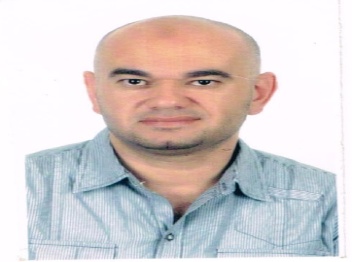 Bahaa.371416@2freemail.com Sr. HSE CoordinatorOBJECTIVE:Superb recent safety advisory experience on various construction projects within the Construction industry. Adhering to and advising on statutory legislation, company safety procedures, policies and deadlines in a high risk and demanding environment and implementing Health, Safety and Environment rules and regulation as well as to protect the life of workers, company’s property/ assets and environment.KEY SKILLS AND EXPERIENCESafety InspectionsProactive SystemsRisk AssessmentsAccident/Incident InvestigationsReview and revised Safety InspectionsHSE Safety InspectionsManual/HSEHSE Planning / ReviewsSafety MonitoringHealth InspectionPROFESSIONAL DEVELOPMENTInternational Diploma in Occupational Health, Safety and EnvironmentApproved By the International Institute of Risk and Safety Management (IIRSM-UK)NEBOSH- international general certificate (IGC)Certificate of Occupational Health & Safety Management Systems (Auditor/ Lead Auditor Training Course)IRCA No.: A017561 (Global training and certification services)Diploma in Occupational Safety and Health (The National Association of Safety Professional- NASP- 2008)Certified IOSH Managing Safely Course– Institute Occupational Safety and HealthCertificate of OSHA 30hours Out Reach course for Construction Industry Diploma in Hazards Communication (The National Association of Safety Professional-NASP)Certificate of Scaffolding competency person, Design, Loading and inspection of Frame, Tube and System ScaffoldsDiploma in Fall Protection (The National Association of Safety Professional-NASP)Diploma in Emergency Plan (The National Association of Safety Professional-NASP)Diploma in Electrical Safety (The National Association of Safety Professional-NASP)Diploma in Welding Safety Technician (The National Association of Safety Professional-NASP)Diploma in Fire Protection and Prevention (The National Association of Safety Professional-NASP)Diploma in Risk assessment (The National Association of Safety Professional-NASP)Diploma in Accident/Incident Investigation (The National Association of Safety Professional-NASP)Certificate of FIRE FightingCertificate of Occupational HealthRequirements (Director of Preventive Medicine Dept. Health Authority- Abu Dhabi)Certificate of Emergency First Response(CPR and Secondary Care)Certificate of Basic Medic First Aid Training ProgramCertificate of Confined Space Safety Training Work ExperienceFrom September 02- 2014toTill PresentCompany	: Ghantoot Transport & Gen. Cont. Est. DubaiDesignation	: Senior HSE Coordinator Project 		: AKOYA BY DAMAC Phase 1- Package5 Shallow Services and Internal Roads and Phase 2- Package (320) villasClient		: DAMACConsultant	: KEODuties & Responsibilities:Prepare and update company HSE manual, HSE plan, Job safety plan, Job safety analysis, site safety rules. Risk assessment.Safety inspection during welding, cutting, pipeline hydro pressure testing, taking safety precautions of confined space entry, carry out inspection of fire fighting equipment’s, breathing apparatus, rescue apparatus rescue equipment’s.Knowledge of safe working procedures of all types e.g. rigging, lifting operation, manual lifting techniques, blinding and de-blinding procedures, civil Construction Procedures, Excavation works.Dealing with construction accidents in accordance with the emergency plan which includes  reporting to the authorities concerned, providing first aid to injured persons, keeping the accident stage without change, implementing necessary procedures to reduce the aggravation of accidents’ results, and protecting lives and properties.Conduct safety induction and safety toolbox talk meeting to all personnel and workers at the site as standards norms and procedures at every construction project.Investigate all accident and dangerous occurrences and submit appropriate reports.Identify the construction safety hazards and preparation of corrective measures.From January 25, 2011 to 28 June 2014Company	: Saudi Bin Ladin Group Public Building and Airports DivisionDesignation	: Sr. HSE Coordinator (In charge of Tower and Basement 5 and 46 Floors)Project 		: King Abdullah Financial District Project in RiyadhDuties & Responsibilities:Ensure that all agreed safety standards and applicable regulations are observed.Check proper maintenance, calibration and operation of all safety equipment’s including personal protective equipment.Check site security, fire, First-Aid and welfare facilities and ensure that procedure is appropriate to the contract, developed and properly maintained.Organize and lead site safety training programmes.Prepare and Submit safety reportsAttend safety meetingsCarryout regular site safety inspectionsInvestigate all accident and dangerous occurrences and submit appropriate reports andSet a high example of health and safety at all times.Received a Certificate of appreciation from Bin Ladin Group for 6 million safe man hoursFrom11 November 2007 to 15 December 2010Company	: Al Attar GroupDesignation	: Sr. Safety Officer (In charge of Tower/ Basement 5 and 74 Floors).Project                 : Sheik Zayed street project, Dubai UAE.  Duties & Responsibilities:Strictly enforces the implementation of Health, Safety and Environmental Policy in workplace and ensure the adherence to all Safety Rules, Regulations and Procedures but not limited to Abu Dhabi code of construction (Ministerial order 32 of 1982). Ensure & monitor the implementation of Company HSE Management System and Control ProcedurePrepare and update company HSE manual, HSE plan, job safety plan, job safety analysis, site safety rules, risk assessmentSite inspection and monitoring for HSE site implementationReport to Project Manager for any corrective action if requiredProvides on job training to Jr. and Asst. HSE Officers and assigns and supervises activities and assesses performance and to ensure complete understanding of HSE norms.From 25 May 2006 to 03 November 2007Company	: Al Faraa Gen. Cont. LLCDesignation	: Safety Officer (In charge Mall and 4 Buildings – 10 Floors)Project 		: Sheik Mohd. Bin Zayed Project, Abu Dhabi UAEDuties & Responsibilities:Preparation of Job Safety Analysis (JSA) and ensure compliance through toolbox meetings, Line Supervisors’ to conduct the meeting.Identify the construction safety hazards and preparation of corrective measures.Coordinate with all contractors to ensure proper waste disposal and good sanitation of the workers.Conduct safety induction and safety toolbox talk meeting to all personnel and workers at the site as standards norms and procedures at every construction project.Prepare emergency Plan and Procedures with proper coordination to the nearest hospital and with the ambulance from the agencies.Review and prepare standard operating procedures (SOP’s) of different agency and /or industrial processing plant for waste disposal and storage of chemical used.From 03 November 2001 to 20 May 2006Company	: Abu Dhabi Police Traffic DepartmentDesignation	: Safety OfficerProject 		: RoadsDuties & Responsibilities:Supervision of proper and correct application of the Safety Plan items relevant to the worksite.Training of employees on methods of safe work practices and providing necessary technical guidance for accident protection.Training, qualifying and enabling employees before permitting them to perform work activities assigned to them in accordance with the safety regulations and requirements relevant to the worksite.Dealing with construction accidents in accordance with the emergency plan which includes reporting to the authorities concerned, providing first aid to injured persons, keeping the accident stage without change, implementing necessary procedures to reduce the aggravation of accidents’ results, and protecting lives and propertiesLANGUAGES:Arabic (Typing, Writing, Speaking and Reading)English (Typing, Writing, Speaking and Reading)STRENGTH:Honest, Dedicated, Friendly, Hardworking With ability to work independentlyCommitted to job assigned and can work under pressure	PERSONAL DETAILS:References will be furnished on demandNationality Religion  Visa Status                              Marital Status                       JordanIslamEmploymentMarried